TÜRKİYE YÜZME FEDERASYONU
YÜZME İL TEMSİLCİLİĞİ
 KAHRAMANMARAŞ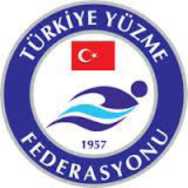 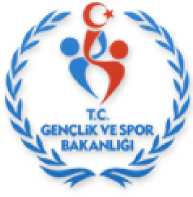 7-8 YAŞ ULUSAL GELİŞİM PROJESİ  YAZA MERHABA YÜZME ŞENLİKLERİ  VE 6+ YAŞ PERFORMANS TESPİT YARIŞLARIMüsabaka tarihi			: 25-26 Haziran 2022 Müsabaka havuzu			: Kahramanmaraş 12 Şubat Kapalı Yüzme HavuzuKatılım yaşı				: +6 Yaş (+2016) Kadın-ErkekSon Liste Bildirim Tarihi 		: 24 Haziran 2022 	   Saat: 12:00 Teknik Toplantı			: 24 Haziran 2022 	   Saat: 17:30 (Havuz Toplantı Salonu)Müsabaka Kuralları Türkiye Yüzme Federasyonu Müsabaka Genel Talimatları geçerlidir.Yarışmalara belirtilen yaş grubu sporcular, 2021-2022 vizeli lisansları ile iştirak edeceklerdir. İstenildiğinde lisanların ibrazı gereklidir. Lisans çıkarılamayan yaş grubundaki sporcular doktor raporuyla yüzebilirler.Müsabaka sabah seansları saat 10:00, Akşam seansı ise saat 15:00’de başlayacaktır. Sporcular, müsabakalarda seans ve güne bakılmaksızın bayrak yarışları hariç, en fazla 4 müsabakaya katılabilir.Seans başlangıcından 1 saat önce havuz ısınma için kullanıma açılacaktır. Seremoni müsabakaların, 1. Gün akşam eansı başlamadan 15 dk önce gerçekleştirilecektir. İtiraz bedeli 350₺ olup, itirazlar süresi içerisinde ve yazılı olarak müsabaka başhakemine yapılacaktır.  Kahramanmaraş Yüzme İl Temsilciliği; gerek görülmesi halinde reglamanda her türlü değişikliği yapabilir.Ayak ve Bayrak Yarış Kuralları50 m sırtüstü ayak ve 50 m serbest ayak yarışları, su içerisinden başlatılacaktır ve kollar kullanılmayacaktır. 50 m serbest ayak yarışları , ayak tahtası kullanılarak yüzülecektir. 50 m sırtüstü ayak yarışları ayak tahtası kullanılmadan yüzülecektir. Bayrak takımları 7 yaş için ayrı , 8 yaş için ayrı sporculardan oluşacaktır. Kulüpler bayrak yarışmalarına , her yaş ve kategoride bir bayrak takımı ile katılabilirler. Mix bayrak takımları 7 yaş ayrı , 8 yaş ayrı 2 kadın , 2 erkek sporcudan oluşacaktır.Bayrak yarışları katılım başvuruları , müsabakanın ilgili seans başlangıç saatinden 1 saat önce hakem sekretaryasına teslim edilecektir. Ayak yarışı liste bildirimleri , ayak yarışı başvuru -aşağıda linki bulunan- kartını https://dosya.tyf.gov.tr/public/upload/0/2022-05/AYAK-YARISMALARI-BASVURU-KARTI.pdf  doldurularak mujganmeltemcaglacullu@gmail.com mail adresine gönderilmesi ile tamamlanacaktır.Müsabaka ProgramıMüsabaka ProgramıMüsabaka ProgramıMüsabaka ProgramıGün Sabah 10.00Gün Sabah 10.00Gün Sabah 10.00Gün Sabah 10.00100 M SERBEST8 YAŞKadın-Erkek50 M SIRTÜSTÜ8 YAŞKadın-Erkek50 M SERBEST7 YAŞKadın-Erkek50 M SERBEST AYAK7 YAŞKadın-Erkek50 M SIRTÜSTÜ AYAK8 YAŞKadın-Erkek4X50 M SERBEST8 YAŞKadın-Erkek4X50 M SERBEST7 YAŞKadın-Erkek100 m serbest(9+ Yaş)Kadın-Erkek50 m kurbağalama(9+ Yaş)Kadın-Erkek200 m kurbağalama(9+ Yaş)Kadın-Erkek100 m karışık(9+ Yaş)Kadın-Erkek200 m  kelebek(9+ Yaş)Kadın-Erkek200 m serbest(9+ Yaş)Kadın-Erkek800 m serbest(9+ Yaş)Kadın-Erkek100 m kelebek(9+ Yaş)Kadın-Erkek50 m sırtüstü(6, 9+ Yaş)Kadın-ErkekGün Akşam 15.00Gün Akşam 15.00Gün Akşam 15.00Gün Akşam 15.0050 M SERBEST8 YAŞKadın-Erkek100 M SIRTÜSTÜ8 YAŞKadın-Erkek50 M SIRTÜSTÜ7 YAŞKadın-Erkek50 M SIRTÜSTÜ AYAK7 YAŞKadın-Erkek50 M SERBEST AYAK8 YAŞKadın-Erkek50 M KURBAĞALAMA8 YAŞKadın-Erkek4X50 M SERBEST7 YAŞMİX4X50 M SERBEST8 YAŞMİX50 m serbest(6, 9+ Yaş)Kadın-Erkek100 m kurbağalama(9+ Yaş)Kadın-Erkek200 m sırtüstü(9+ Yaş)Kadın-Erkek100 m sırtüstü(9+ Yaş)Kadın-Erkek200 m karışık(9+ Yaş)Kadın-Erkek400 m serbest(9+ Yaş)Kadın-Erkek50 m kelebek(9+ Yaş)Kadın-Erkek